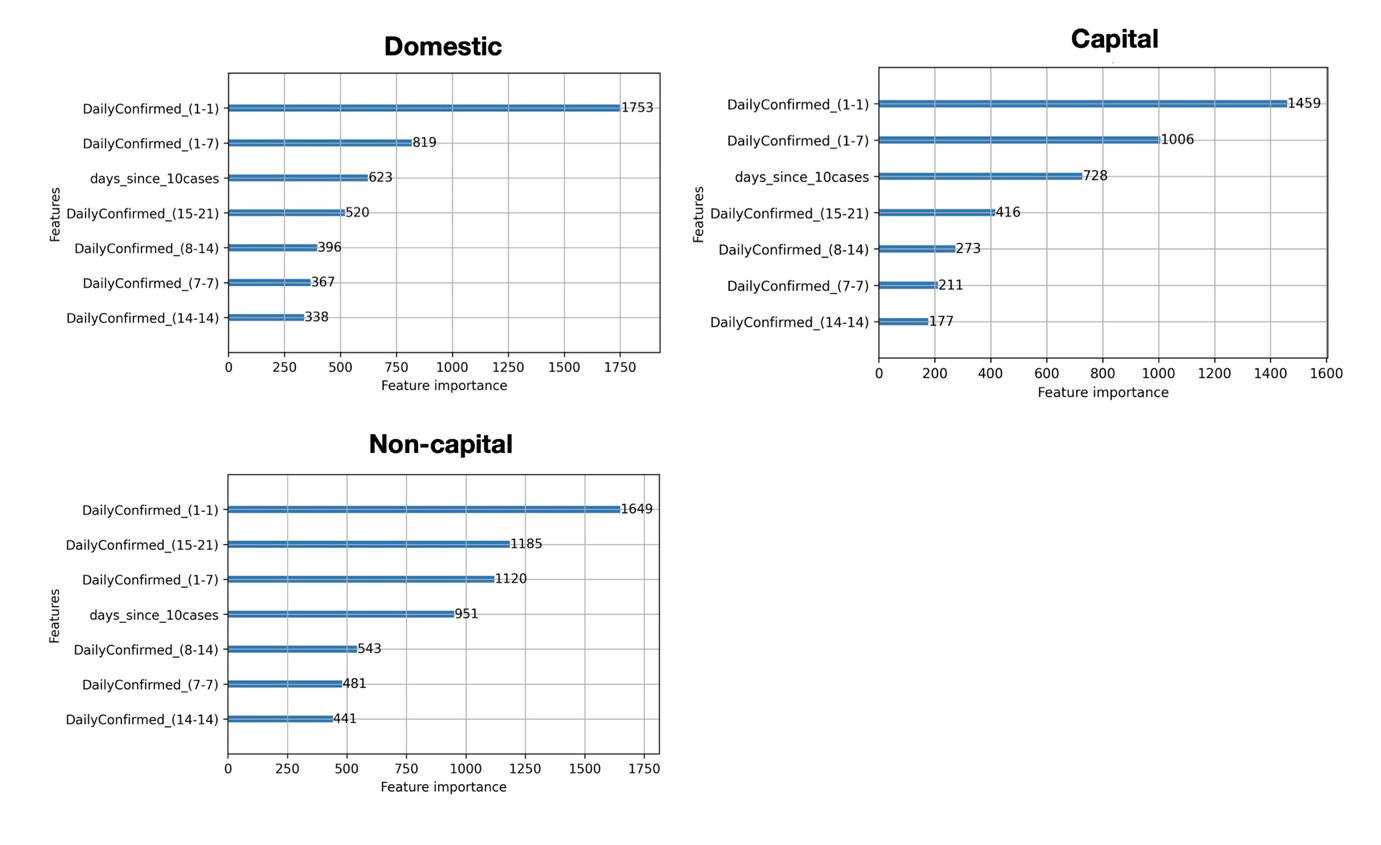 Supplementary Fig. 9. Feature importance of the coronavirus disease 2019 situation prediction for all region with the second data.